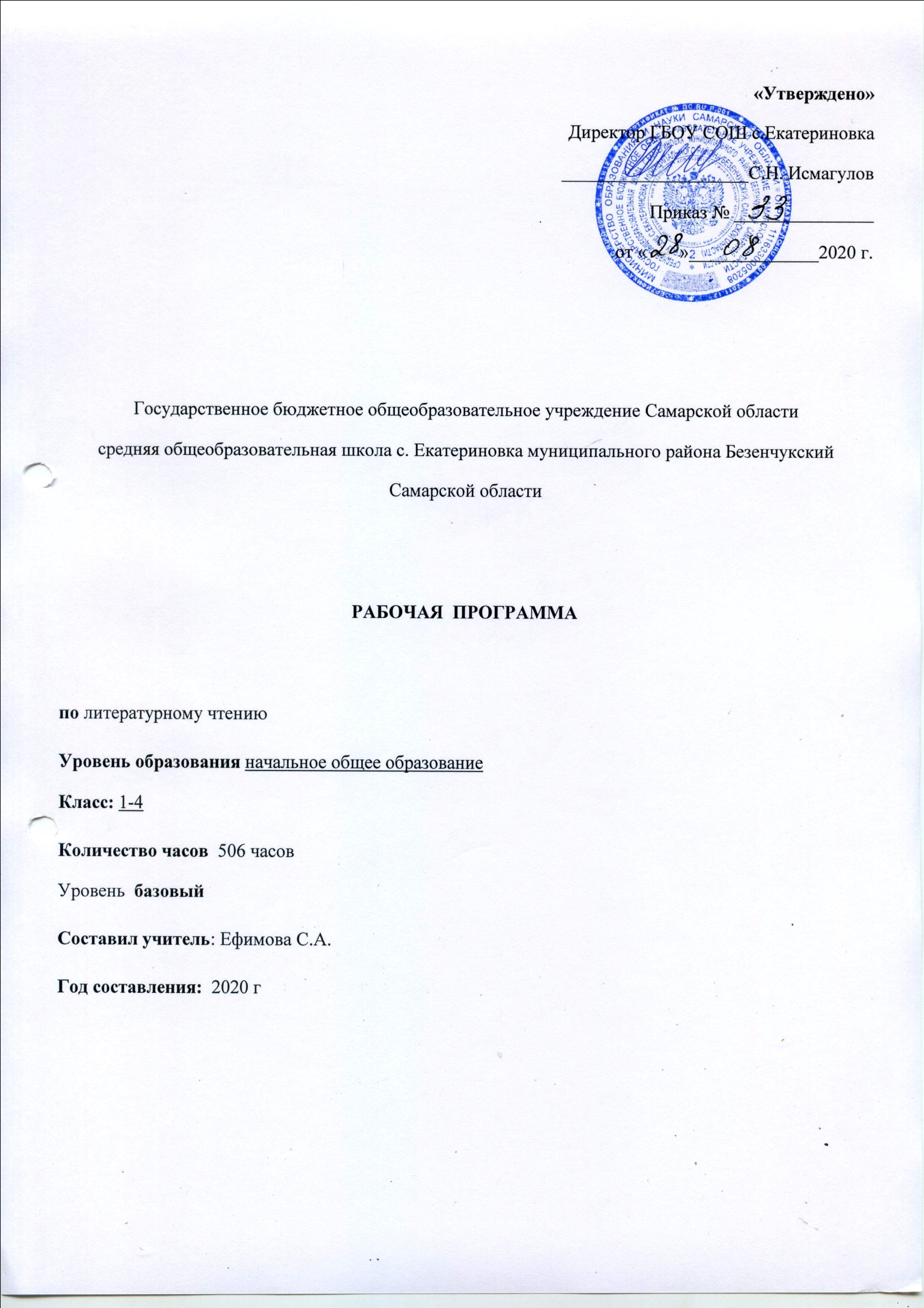 Рабочая программа по учебному предмету «Литературное чтение» разработана на основе: основной образовательной программы начального общего образования  ГБОУ СОШ с.Екатериновка м\р Безенчукский Самарской области;примерной программы «Литературное чтение» Климановой Л.Ф., Горецкого В.Г., Головановой М.В.Место учебного предмета  «Литературное  чтение»В рамках реализации федерального государственного образовательного стандарта ООП НОО изучение учебного предмета «Литературное чтение»Планируемые результаты изучения  учебного предмета                                                  «Литературное чтение»Реализация программы обеспечивает достижение выпускниками начальной школы следующих личностных, метапредметных и предметных результатов.Личностные результаты:1) формирование чувства гордости за свою Родину, её историю, российский народ, становление гуманистических и демократических ценностных ориентации многонационального российского общества;2) формирование средствами литературных произведений целостного взгляда на мир в единстве и разнообразии природы, народов, культур и религий;3) воспитание художественно-эстетического вкуса, эстетических потребностей, ценностей и чувств на основе опыта слушания и заучивания наизусть произведений художественной литературы;4) развитие этических чувств, доброжелательности и эмоционально-нравственной отзывчивости, понимания и сопереживания чувствам других людей;5) формирование уважительного отношения к иному мнению, истории и культуре других народов, выработка умения терпимо относиться к людям иной национальной принадлежности;6) овладение начальными навыками адаптации к школе, к школьному коллективу; 7) принятие и освоение социальной роли обучающегося, развитие мотивов учебной деятельности и формирование личностного смысла учения;8) развитие самостоятельности и личной ответственности за свои поступки на основе представлений о нравственных нормах общения;9) развитие навыков сотрудничества со взрослыми и сверстниками в разных социальных ситуациях, умения избегать конфликтов и находить выходы из спорных ситуаций, умения сравнивать поступки героев литературных произведений со своими собственными поступками, осмысливать поступки героев;10) наличие мотивации к творческому труду и бережному отношению к материальным и духовным ценностям, формирование установки на безопасный, здоровый образ жизни.Метапредметные результаты:1) овладение способностью принимать и сохранять цели и задачи учебной деятельности, поиска средств её осуществления;2) освоение способами решения проблем творческого и поискового характера;3) формирование умения планировать, контролировать и оценивать учебные действия в соответствии с поставленной задачей и условиями её реализации, определять наиболее эффективные способы достижения результата;4) формирование умения понимать причины успеха/неуспеха учебной деятельности и способности конструктивно действовать даже в ситуациях неуспеха;5) использование знаково-символических средств представления информации о книгах;6) активное использование речевых средств для решения коммуникативных и познавательных задач;7) использование различных способов поиска учебной информации в справочниках, словарях, энциклопедиях и интерпретации информации в соответствии с коммуникативными и познавательными задачами;8) овладение навыками смыслового чтения текстов в соответствии с целями и задачами, осознанного построения речевого высказывания в соответствии с задачами коммуникации и составления текстов в устной и письменной формах;9) овладение логическими действиями сравнения, анализа, синтеза, обобщения, классификации по родовидовым признакам, установления причинно-следственных связей, построения рассуждений;10) готовность слушать собеседника и вести диалог, признавать различные точки зрения и право каждого иметь и излагать своё мнение и аргументировать свою точку зрения и оценку событий;11) умение договариваться о распределении ролей в совместной деятельности, осуществлять взаимный контроль в совместной деятельности, общей цели и путей её достижения, осмысливать собственное поведение и поведение окружающих;12) готовность конструктивно разрешать конфликты посредством учёта интересов сторон и сотрудничества.Предметные результаты:1) понимание литературы как явления национальной и мировой культуры, средства сохранения и передачи нравственных ценностей и традиций;2) осознание значимости чтения для личного развития; формирование представлений о Родине и её людях, окружающем мире, культуре, первоначальных этических представлений, понятий о добре и зле, дружбе, честности; формирование потребности в систематическом чтении;3) достижение необходимого для продолжения образования уровня читательской компетентности, общего речевого развития, т. е. овладение чтением вслух и про себя, элементарными приёмами анализа художественных, научно-познавательных и учебных текстов с использованием элементарных литературоведческих понятий;4) использование разных видов чтения (изучающее (смысловое), выборочное, поисковое); умение осознанно воспринимать и оценивать содержание и специфику различных текстов, участвовать в их обсуждении, давать и обосновывать нравственную оценку поступков героев;5) умение самостоятельно выбирать интересующую литературу, пользоваться справочными источниками для понимания и получения дополнительной информации, составляя самостоятельно краткую аннотацию;6) умение использовать простейшие виды анализа различных текстов: устанавливать причинно-следственные связи и определять главную мысль произведения, делить текст на части, озаглавливать их, составлять простой план, находить средства выразительности, пересказывать произведение;7) умение работать с разными видами текстов, находить характерные особенности научно-познавательных, учебных и художественных произведений. На практическом уровне овладеть некоторыми видами письменной речи (повествование — создание текста по аналогии, рассуждение — письменный ответ на вопрос, описание — характеристика героев). Умение написать отзыв на прочитанное произведение;8) развитие художественно-творческих способностей, умение создавать собственный текст на основе художественного произведения, репродукции картин художников, по иллюстрациям, на основе личного опыта.Содержание  учебного предмета «Литературное чтение»Виды речевой и читательской деятельностиУмение слушать (аудирование)Восприятие на слух звучащей речи (высказывание собеседника, слушание различных текстов). Адекватное понимание содержания звучащей речи, умение отвечать на вопросы по содержанию прослушанного произведения, определение последовательности событий, осознание цели речевого высказывания, умение задавать вопросы по прослушанному учебному, научно-познавательному и художественному произведениям.Развитие умения наблюдать за выразительностью речи, за особенностью авторского стиля.ЧтениеЧтение вслух. Ориентация на развитие речевой культуры учащихся формирование у них коммуникативно-речевых умений и навыков.Постепенный переход от слогового к плавному, осмысленному, правильному чтению целыми словами вслух. Темп чтения, позволяющий осознать текст. Постепенное увеличение скорости чтения. Соблюдение орфоэпических и интонационных норм чтения. Чтение предложений с интонационным выделением знаков препинания. Понимание смысловых особенностей разных по виду и типу текстов, передача их с помощью интонирования. Развитие поэтического слуха. Воспитание эстетической отзывчивости на произведение. Умение самостоятельно подготовиться к выразительному чтению небольшого текста (выбрать тон и темп чтения, определить логические ударения и паузы).Развитие умения переходить от чтения вслух и чтению про себя.Чтение про себя. Осознание смысла произведения при чтении про себя (доступных по объёму и жанру произведений). Определение вида чтения (изучающее, ознакомительное, выборочное), умение находить в тексте необходимую информацию, понимание её особенностей.Работа с разными видами текстаОбщее представление о разных видах текста: художественном, учебном, научно-популярном — и их сравнение. Определение целей создания этих видов текста. Умение ориентироваться в нравственном содержании художественных произведении, осознавать сущность поведения героев.Практическое освоение умения отличать текст от набора предложений. Прогнозирование содержания книги по её названию и оформлению.Самостоятельное определение темы и главной мысли произведения по вопросам и самостоятельное деление текста на смысловые части, их озаглавливание. Умение работать с разными видами информации.Участие в коллективном обсуждении: умение отвечать на вопросы, выступать по теме, слушать выступления товарищей, дополнять ответы по ходу беседы, используя текст. Привлечение справочных и иллюстративно-изобразительных материалов.Библиографическая культураКнига как особый вид искусства. Книга как источник необходимых знаний. Общее представление о первых книгах на Руси и начало книгопечатания. Книга учебная, художественная, справочная. Элементы книги: содержание или оглавление, титульный лист, аннотация, иллюстрации.Умение самостоятельно составить аннотацию.Виды информации в книге: научная, художественная (с опорой на внешние показатели книги, её справочно-иллюстративный материал.Типы книг (изданий): книга-произведение, книга-сборник, собрание сочинений, периодическая печать, справочные издания (справочники, словари, энциклопедии).Самостоятельный выбор книг на основе рекомендательного списка, алфавитного и тематического каталога. Самостоятельное пользование соответствующими возрасту словарями и другой справочной литературой. Работа с текстом художественного произведенияОпределение особенностей художественного текста: своеобразие выразительных средств языка (с помощью учителя). Понимание заглавия произведения, его адекватное соотношение с содержанием.Понимание нравственно-эстетического содержания прочитанного произведения, осознание мотивации поведения героев, анализ поступков героев с точки зрения норм морали. Осознание понятия «Родина», представления о проявлении любви к Родине в литературе разных народов (на примере народов России). Схожесть тем и героев в фольклоре разных народов. Самостоятельное воспроизведение текста с использованием выразительных средств языка (синонимов, антонимов, сравнений, эпитетов), последовательное воспроизведение эпизодов с использованием специфической для данного произведения лексики (по вопросам учителя), рассказ по иллюстрациям, пересказ.Характеристика героя произведения с использованием художественно-выразительных средств данного текста. Нахождение в тексте слов и выражений, характеризующих героя и события. Анализ (с помощью учителя) поступка персонажа и его мотивов. Сопоставление поступков героев по аналогии или по контрасту. Характеристика героя произведения: портрет, характер, выраженные через поступки и речь. Выявление авторского отношения к герою на основе анализа текста, авторских помет, имён героев.Освоение разных видов пересказа художественного текста: подробный, выборочный и краткий (передача основных мыслей).Подробный пересказ текста (деление текста на части, определение главной мысли каждой части и всего текста, озаглавливание каждой части и всего текста): определение главной мысли фрагмента, выделение опорных или ключевых слов, озаглавливание; план (в виде назывных предложений из текста, в виде вопросов, в виде самостоятельно сформулированных высказываний) и на его основе подробный пересказ всего текста.Самостоятельный выборочный пересказ по заданному фрагменту: характеристика героя произведения (выбор слов, выражений в тексте, позволяющих составить рассказ о герое), описание места действия (выбор слов, выражений в тексте, позволяющих составить данное описание на основе текста). Вычленение и сопоставление эпизодов из разных произведений по общности ситуаций, эмоциональной окраске, характеру поступков героев.Развитие наблюдательности при чтении поэтических текстов. Развитие умения предвосхищать (предвидеть) ход развития сюжета, последовательности событий.Работа с научно-популярным, учебным и другими текстамиПонимание заглавия произведения, адекватное соотношение с его содержанием. Определение особенностей учебного и научно-популярного текстов (передача информации). Знакомство с простейшими приёмами анализа различных видов текста: установление причинно-следственных связей, определение главной мысли текста. Деление текста на части. Определение микротем. Ключевые или опорные слова. Построение алгоритма деятельности по воспроизведению текста. Воспроизведение текста с опорой на ключевые слова, модель, схему. Подробный пересказ текста. Краткий пересказ текста (выделение главного в содержании текста). Умение работать с учебными заданиями, обобщающими вопросами и справочным материалом.Умение говорить (культура речевого общения)Осознание диалога как вида речи. Особенности диалогического общения: умение понимать вопросы, отвечать на них и самостоятельно задавать вопросы по тексту; внимательно выслушивать, не перебивая, собеседника и в вежливой форме высказывать свою точку зрения по обсуждаемому произведению (художественному, учебному, научно-познавательному). Умение проявлять доброжелательность к собеседнику. Доказательство собственной точки зрения с опорой на текст или личный опыт. Использование норм речевого этикета в процессе общения. Знакомство с особенностями национального этикета на основе литературных произведений.Работа со словом (распознавать прямое и переносное значение слов, их многозначность), целенаправленное пополнение активного словарного запаса. Работа со словарями.Умение построить монологическое речевое высказывание небольшого объёма с опорой на авторский текст, по предложенной теме или в форме ответа на вопрос. Формирование грамматически правильной речи, эмоциональной выразительности и содержательности. Отражение основной мысли текста в высказывании. Передача содержания прочитанного или прослушанного с учётом специфики научно-популярного, учебного и художественного текстов. Передача впечатлений (из повседневной жизни, художественного произведения, изобразительного искусства) в рассказе (описание, рассуждение, повествование). Самостоятельное построение плана собственного высказывания. Отбор и использование выразительных средств (синонимы, антонимы, сравнения) с учётом особенностей монологического высказывания.Устное сочинение как продолжение прочитанного произведения, отдельных его сюжетных линий, короткий рассказ по рисункам либо на заданную тему.Письмо (культура письменной речи)Нормы письменной речи: соответствие содержания заголовку (отражение темы, места действия, характеров героев), использование в письменной речи выразительных средств языка (синонимы, антонимы, сравнения) в мини-сочинениях (повествование, описание, рассуждение), рассказ на заданную тему, отзыв о прочитанной книге.Круг детского чтенияЗнакомство с культурно-историческим наследием России, с общечеловеческими ценностями.Произведения устного народного творчества разных народов (малые фольклорные жанры, народные сказки о животных, бытовые и волшебные сказки народов России и зарубежных стран). Знакомство с поэзией А.С. Пушкина, М.Ю. Лермонтова, Л.Н. Толстого, А.П. Чехова и других классиков отечественной литературы XIX—XX вв., классиков детской литературы, знакомство с произведениями современной отечественной (с учётом многонационального характера России) и зарубежной литературы, доступными для восприятия младших школьников.Тематика чтения обогащена введением в круг чтения младших школьников мифов Древней Греции, житийной литературы и произведений о защитниках и подвижниках Отечества.Книги разных видов: художественная, историческая, приключенческая, фантастическая, научно-популярная, справочно-энциклопедическая литература, детские периодические издания.Основные темы детского чтения: фольклор разных народов, произведения о Родине, природе, детях, братьях наших меньших, добре, дружбе, честности, юмористические произведения.Литературоведческая пропедевтика(практическое освоение)Нахождение в тексте художественного произведения (с помощью учителя) средств выразительности: синонимов, антонимов, эпитетов, сравнений, метафор и осмысление их значения.Первоначальная ориентировка в литературных понятиях: художественное произведение, искусство слова, автор (рассказчик), сюжет (последовательность событий), тема. Герой произведения: его портрет, речь, поступки, мысли, отношение автора к герою.Общее представление об особенностях построения разных видов рассказывания: повествования (рассказ), описания (пейзаж, портрет, интерьер), рассуждения (монолог героя, диалог героев).Сравнение прозаической и стихотворной речи (узнавание, различение), выделение особенностей стихотворного произведения (ритм, рифма).Фольклорные и авторские художественные произведения (их различение).Жанровое разнообразие произведений. Малые фольклорные формы (колыбельные песни, потешки, пословицы, поговорки, загадки): узнавание, различение, определение основного смысла. Сказки о животных, бытовые, волшебные. Художественные особенности сказок: лексика, построение (композиция). Литературная (авторская) сказка.Рассказ, стихотворение, басня — общее представление о жанре, наблюдение за особенностями построения и выразительными средствами.Творческая деятельность обучающихся(на основе литературных произведений)Интерпретация текста литературного произведения в творческой деятельности учащихся: чтение по ролям, инсценирование, драматизация, устное словесное рисование, знакомство с различными способами работы с деформированным текстом и использование их (установление причинно-следственных связей, последовательности событий, изложение с элементами сочинения, создание собственного текста на основе художественного произведения (текст по аналогии), репродукций картин художников, по серии иллюстраций к произведению или на основе личного опыта). Развитие умения различать состояние природы в различные времена года, настроение людей, оформлять свои впечатления в устной или письменной речи. Сравнивать свои тексты с художественными текстами-описаниями, находить литературные произведения, созвучные своему эмоциональному настрою, объяснять свой выбор.1 класс - 40 часовВводный урок (1 ч)Знакомство с учебником. Система условных обозначений.Жили-были буквы (7 ч)Стихотворения В. Данько, С. Чёрного, С. Маршака, Г. Сапгира, М. Бородицкой, И. Гамазковой, Е. Григорьевой.  Творческая работа: волшебные превращения. Проектная деятельность. «Создаём город букв», «Буквы — герои сказок». Литературная сказка И. Токмаковой, Ф. Кривина.Сказки, загадки, небылицы (7 ч)Сказки авторские и народные. «Курочка Ряба». «Теремок». «Рукавичка». «Петух и собака». Сказки А. С. Пушкина. Произведения К. Ушинского и Л. Толстого. Апрель, апрель. 3венит капель! (5 ч)Лирические стихотворения А. Майкова, А. Плещеева, Т. Белозёрова, С. Маршака, И. Токмакова. Е. Трутнева. Проект: «Составляем сборник загадок». И в шутку и всерьёз (6 ч)Весёлые стихи для детей И. Токмаковой, Г. Кружкова, К. Чуковского, О. Дриза, О. Григорьева, Т. Собакина. Юмористические рассказы для детей Я. Тайца, Н. Артюховой, М. Пляцковского.Я и мои друзья (75ч)Рассказы о детях Ю. Ермолаева, М. Пляцковского. Стихотворения Е. Благининой, В. Орлова, С. Михалкова, Р. Сефа, В. Берестова, И. Пивоваровой, Я. Акима, Ю. Энтина.О братьях наших меньших (5 ч)Стихотворения о животных С. Михалкова, Р. Сефа, И. Токмаковой. Рассказы В. Осеевой. Сказки — несказки Д. Хармса, Н. Сладкова.2 класс - 136 часовСамое великое чудо на свете (6 ч)Проект «О чем может рассказать школьная библиотека»Высказывания о книгах К. Ушинского, М. Горького, Л. ТолстогоНапутствие читателю Р. СефаУстное народное творчество (16 ч)Русские народные песни. Потешки и прибаутки. Считалки и небылицы. Загадки.Русские народные сказки «Петушок и бобовое зернышко», «У страха глаза велики», «Лиса и тетерев», «Лиса и журавль», «Каша из топора», «Гуси - лебеди».Люблю природу русскую. Осень (8 ч)Осенние загадки. Лирические стихотворения Ф. Тютчева, К. Бальмонта, А. Плещеева, А. Фета, А. Толстого, С. ЕсенинаРусские писатели (15 ч)А. С. Пушкин «Сказка о рыбаке и рыбке», вступление к поэме «Руслан и Людмила».И. А. Крылов. Басни.Л. Н. Толстой. Басни и рассказы.О братьях наших меньших (13ч)Веселые стихи о животных А. Шибаева, Б. Заходера, И. Пивоваровой, В. Берестова.Рассказы о животных М. Пришвина, Е. Чарушина, Б. Житкова, В. Бианки.Научно-популярный текст Н. Сладкова.Люблю природу русскую. Зима (10 ч)Зимние загадки.Лирические стихотворения И. Бунина, К. Бальмонта, Я. Акима, Ф. Тютчева, С. Есенина, С. Дрожжина.Русская народная сказка «Два Мороза»Новогодняя быль С. МихалковаВеселые стихи о зиме А. Барто, А. ПрокофьеваПисатели детям (17 ч)К. Чуковский. Сказки. «Путаница», «Радость», «Федорино горе».С. Я. Маршак «Кот и лодыри»С. В. Михалков «Мой секрет», «Сила воли»А. Л. Барто. Стихи.Н. Н. Носов. Юмористические рассказы для детей Я и мои друзья (7 ч)Стихи о дружбе и друзьях В. Берестова, Э. Мошковской, В. Лунина.Рассказы Н. Булгакова, Ю. Ермолаева, В. Осеевой.Люблю природу русскую. Весна (8 ч)Весенние загадки. Лирические стихотворения Ф. Тютчева, А. Плещеева, А. Блока, И. Бунина, С. Маршака, Е. Благининой, Э. Мошковской.И в шутку и в серьез (10 ч)Веселые стихи Б. Заходера, Э. Успенского, В. Берестова, И. Токмаковой.Веселые рассказы для детей Э. Успенского, Г. Остера, В. Драгунского.Литература зарубежных стран (9 ч)Американские, английские, французские, немецкие народные песенки в переводе С. Маршака, В. Викторова, Л. Яхнина.Ш. Перро «Кот  в сапогах», «Красная Шапочка»Г. Х. Андерсен «Принцесса на горошине»Эни Хогарт «Мафин и паук»Проект «Мой любимый писатель-сказочник»3 класс - 136 часовСамое великое чудо на свете (2 ч)Рукописные книги Древней Руси. Первопечатник Иван Федоров.Устное народное творчество (14 ч)Русские народные песни. Докучные сказки.Русские народные сказки «Сестрица Аленушка и братец Иванушка», «Иван – царевич и серый волк», «Сивка – бурка».Проект «Сочиняем волшебную сказку»Поэтическая тетрадь № 1 (11 ч)Проект «Как научиться читать стихи?» на основе научно-популярной статьи Я. Смоленского Ф. И. Тютчев «Весенняя гроза», «Листья».А. А. Фет «Мама! Глянь-ка из окошка», «Зреет рожь над жаркой нивой»И. С. Никитин «Полно, степь моя, спать беспробудно», «Встреча зимы»И. З. Суриков «Детство», «Зима».Великие русские писатели (26 ч)А. С. Пушкин «Сказка о царе Салтане, о сыне его славном и могучем князе Гвидоне Салтановиче и о прекрасной царевне Лебеди»И. А. Крылов. Басни Лирические стихотворения М. Ю. Лермонтова Детство Л. Н. Толстого. Рассказы Л. Н. ТолстогоПоэтическая тетрадь № 2 (6 ч)Н. А. Некрасов. Стихотворения о природе. Повествовательное произведение в стихах «Дедушка Мазай и зайцы»Стихотворения К. Д. Бальмонта, И. А. Бунина Литературные сказки (9 ч)Д. Н. Мамин – Сибиряк «Аленушкины сказки»В. М. Гаршин «Лягушка – путешественница»В. Ф. Одоевский «Мороз Иванович».Былины и небылицы (10 ч)М. Горький «Случай с Евсейкой» К. Г. Паустовский «Растрёпанный воробей»А. И. Куприн «Слон».Поэтическая тетрадь № 1 (6 ч)С. Чёрный. Стихи о животных А. А. Блок. Картины зимних забавС. А. ЕсенинЛюби живое (16 ч)М. М. Пришвин «Моя Родина»И. С. Соколов-Микитов «Листопадничек»В. И. Белов «Малька провинилась». «Ещё про Мальку»В. В. Бианки «Мышонок Пик»Б. С. Житков «Про обезьянку»В. П. Астафьев «Капалуха»В. Ю. Драгунский «Он живой и светится».Поэтическая тетрадь № 2 (8ч)С. Я Маршак «Гроза днем». «В лесу над росистой поляной»А. Л. Барто «Разлука». «В театре».С. В. Михалков «Если»Е. Благинина «Котёнок», «Кукушка».Проект «Праздник поэзии»Собирай по ягодке – наберешь кузовок (12 ч)В. В. Шергин «Собирай по ягодке – наберешь кузовок »А. П. Платонов «Цветок на земле», «Еще мама»М. М. Зощенко «Золотые слова». «Великие путешественники»Н. Н. Носов «Федина задача». «Телефон». В. Ю. Драгунский «Друг детства»Сборник юмористических рассказов Н. НосоваПо страницам детских журналов (8 ч)По страницам детских журналов «Мурзилка» и «Весёлые картинки»Ю. И. Ермолаев «Проговорился». «Воспитатели»Г. Б. Остер «Вредные советы». «Как получаются легенды»Р. Сеф «Веселые стихи».Зарубежная литература (8 ч)Древнегреческий миф «Храбрый Персей»Г. Х. Андерсен «Гадкий утёнок»4 класс - 102 часаВводный урок по курсу литературное чтение (1 час)Летописи, былины, жития (7 ч)Из летописи «И повесил Олег щит свой на вратах Царьграда». «И вспомнил Олег коня своего».Былины. «Ильины три поездочки».«Житие Сергия Радонежского»Проект «Создание календаря исторических событий»Чудесный мир классики (16 ч)П. П. Ершов «Конек - горбунок»А.С. Пушкин «Няне». «Туча». «Унылая пора! Очей очарование». «Сказка о мертвой царевне и семи богатырях»М. Ю. Лермонтов «Дары Терека». «Ашик - Кериб» (турецкая сказка)Л. Толстой «Детство». Басня «Как мужик убрал камень»А.П. Чехов «Мальчики»Поэтическая тетрадь № 1 (8 ч)Ф. И. Тютчев «Еще земли печален вид», «Как неожиданно и ярко»А. А. Фет «Весенний дождь», «Бабочка»Е. А. Баратынский «Весна, весна! Как воздух чист». «Где сладкий шепот»А. Н. Плещеев «Дети и птичка»И. С. Никитин «В синем небе плывут над полями».Н. А. Некрасов «Школьник». «В зимние сумерки нянины сказки»И. А. Бунин  «Листопад»Литературные сказки (12 ч) В. Ф. Одоевский «Городок в табакерке»В. М. Гаршин «Сказка о жабе и розе»П. П. Бажов «Серебряное копытце»А.С. Аксаков «Аленький цветочек»Делу время - потехе час (9 ч)Е. Л. Шварц «Сказка о потерянном времени»В. Ю. Драгунский «Главные реки». «Что любит Мишка»В. В. Голявкин «Никакой горчицы я не ел»Страна детства (7 ч)Б. С. Житков «Как я ловил человечков»К. Г. Паустовский «Корзина с еловыми шишками»М. М. Зощенко «Елка»Поэтическая тетрадь (5 ч)В.Я. Брюсов. «Опять сон». «Детская».С.А. Есенин «Бабушкины сказки»М. Цветаева «Бежит тропинка с бугорка…». «Наши царства».Природа и мы (9 ч)Д. М. Мамин – Сибиряк «Приемыш»А. И. Куприн «Барбос и Жулька»М. М. Пришвин «Выскочка»Е. И. Чарушин «Кабан»В. П. Астафьев «Стрижонок Скрип»Проект «Природа и мы»Поэтическая тетрадь (4 ч)Б. Л. Пастернак  «Золотая осень».Д. Б. Кедрин «Бабье лето»С. А. Клычков  «Весна в лесу»Д. Б. Кедрин «Бабье лето»Н. М. Рубцов «Сентябрь»С. А. Есенин «Лебедушка»Родина (8 ч)И. С. Никитин «Русь»С. С. Дрожжин «Родине»А. В. Жигулин «О, Родина!»Проект «Они защищали Родину»Страна Фантазия (6 ч)Е. С. Велтистов. «Приключения Электроника»Кир Булычев «Путешествие Алисы»Зарубежная литература (10 ч)Д. Свифт «Путешествие Гулливера»Г. Х. Андерсен «Русалочка»М. Твен «Приключения Тома Сойера»Сельма Лагерлеф «Святая ночь». «В Назарете» Тематическое планирование по обучению грамоте 1 класс (92 часа)Тематическое планирование по литературному чтению 1 класс (36 часов)Тематическое планирование по литературному чтению 2 класс (136 часов)Тематическое планирование по литературному чтению 3 класс (136 часов)Тематическое планирование по литературному чтению 4 класс (102 часа)КлассыКоличество часов в неделюКоличество часов в год1 класс4 ч132 ч (92 ч +40 ч)2 класс4 ч – 3,5-литературное чтение;0,5-литературное чтение на родном (русском) языке136 ч3 класс4 ч136 ч4 класс3 ч102 ч1 класс2 класс3-4 классыПостепенный переход от слогового к плавному, осмысленному, правильному чтению целыми словами вслух. Темп чтения, позволяющий осознать текст. Постепенное увеличение скорости чтения. Осознание смысла произведения при чтении про себя (доступных по объёму и жанру произведений). Произношение скороговорок, чистоговорок, стихотворных строк для отработки отдельных звуков. Совершенствование звуковой культуры речи. Темп чтения - 30-40 слов в минуту.Развитие навыка осознанного и правильного чтения. Выработка чтения целыми словами. Соблюдение орфоэпических и интонационных норм чтения. Чтение предложений с интонационным выделением знаков препинания. Понимание смысловых особенностей разных по виду и типу текстов, передача их с помощью интонирования. Осознание смысла произведения при чтении про себя (доступных по объёму и жанру произведений). Обучение орфоэпически правильному произношению слов при чтении; развитие темпа речи и чтения, соотнесение его с содержанием высказывания и текста; . Темп чтения  незнакомого текста — не меньше 50 слов в минуту.Развитие навыков чтения. Развитие навыков правильного, сознательного чтения вслух, выработка ускоренного темпа чтения за счет отработки приёмов целостного и точного зрительного восприятия слова, быстрота понимания прочитанного. Развитие поэтического слуха. Воспитание эстетической отзывчивости на произведение. Умение самостоятельно подготовиться к выразительному чтению небольшого текста (выбрать тон и темп чтения, определить логические ударения и паузы). Углубленное понимание прочитанного. Развитие умения быстро улавливать главную мысль произведения, логику повествования, смысловые и интонационные связи в тексте. Развитие умения переходить от чтения вслух и чтению про себя. Определение вида чтения (изучающее, ознакомительное, выборочное), умение находить в тексте необходимую информацию, понимание её особенностей. Темп   чтения — 70—75 слов в минуту(3 класс).  Осознанное чтение про себя любого по объему и жанру текста. Темп   чтения — не  меньше   100 слов в минуту. Самостоятельная   подготовка к выразительному чтению(4 класс).1 класс2 класс3 класс4 классРаскрытие содержания   иллюстраций     к произведению, соотнесение их с отрывками рассказа,   нахождение в тексте предложений, соответствующих им. Воспитание внимания    к    авторскому слову в художественном произведении.Сопоставление слов, близких по значению; понимание значения слов и выражений в контексте: различение простейших случаев многозначности слов, отыскивание в тексте (с помощью учителя) слов и выражений, характеризующих событие, действующих лиц, картины природы, воссоздание на этой основе       соответствующих словесных картин. Понимание заглавия произведения, его адекватное соотношение с содержанием. Ответы на вопросы по содержанию текста, нахождение в нем предложений,   подтверждающих    устное    высказывание. Воспроизведение содержания текста по вопросам   или   картинному плану, данному в учебнике. Подробный      пересказ небольших произведений  с отчетливо     выраженным сюжетом.Определение особенностей художественного текста: своеобразие выразительных средств языка (с помощью учителя). Понимание заглавия произведения, его адекватное соотношение с содержанием.  Деление    текста   на   части, озаглавливание их,  выявление основной мысли    прочитанного (с  помощью учителя). Ориентировка в учебной книге: знакомство с содержанием, нахождение в нем названия нужного   произведения, умение  пользоваться заданиями и вопросами, помещенными в учебных книгах. Практическое различие художественных и научно- популярных текстов. Наблюдение над стилистическими особенностями текстов. Подробный и выборочный пересказ прочитанного с использованием    приемов устного    рисования и иллюстраций. Установление     последовательности действия  в  произведении   и   осмысление взаимосвязи описываемых в нем событий,    подкрепление правильного ответа на   вопросы   выборочным чтениемПонимание нравственно-эстетического содержания прочитанного произведения, осознание мотивации поведения героев, анализ поступков героев с точки зрения норм морали.  Самостоятельное  выявление основного смысла прочитанного, деление   текста на законченные по смыслу части и выделение в них главного, определение     с помощью учителя ля темы произведения и его смысла в целом. Составление плана прочитанного и краткий пересказ его содержания с помощью учителя. Словесное рисование картин к художественным текстам. Составление рассказов о своих наблюдениях из жизни школы, своего     класса. Самостоятельное нахождение     в тексте   слов    и выражений,  которые    использует автор для изображения действующих лиц, природы и описания событий. Сопоставление и осмысление поступков героев, мотивов их поведения, чувств и мыслей действующих лиц, оценка их поступков (с помощью учителя). Внимание к языку художественных произведений, понимание образных выражений, используемых в нём. Ориентировка в учебной книге: самостоятельное нахождение произведения по его названию в содержании, отыскивание в учебной книге произведений, близких по тематике, самостоятельное пользование учебными заданиями к тексту. Осознание понятия «Родина», представления о проявлении любви к Родине в литературе разных народов (на примере народов России). Схожесть тем и героев в фольклоре разных народов. Самостоятельное воспроизведение текста с использованием выразительных средств языка (синонимов, антонимов, сравнений, эпитетов), последовательное воспроизведение эпизодов с использованием специфической для данного произведения лексики (по вопросам учителя), рассказ по иллюстрациям, пересказ. Освоение разных видов пересказа художественного текста: подробный, выборочный и краткий (передача основных мыслей).Подробный пересказ текста (деление текста на части, определение главной мысли каждой части и всего текста, озаглавливание каждой части и всего текста): определение главной мысли фрагмента, выделение опорных или ключевых слов, озаглавливание; план (в виде назывных предложений из текста, в виде вопросов, в виде самостоятельно сформулированных высказываний) и на его основе подробный пересказ всего текста.Соблюдение при пересказе логической последовательности     и точности   изложения. Воспроизведение содержания текста с элементами описания (природы, внешнего вида героя, обстановки) и рассуждения,   с  заменой диалога повествованием. Выявление особенностей речи действующих лиц рассказа, сопоставление их поступков, отношения к окружающим (по одному или ряду произведений), выявление мотивов поведения героев и определение своего и авторского отношения к событиям и персонажам. Различение оттенков значения слов в тексте, использование их в речи, нахождение в произведении и осмысление значения слов и выражений, ярко изображающих события, героев, окружающую природу (сравнений, эпитетов, метафор, фразеологических оборотов). Составление творческих пересказов от имени одного из героев, с вымышленным продолжением рассказов о случае из жизни по наблюдениям, с элементами описания или рассуждения. Обогащение и активизация словаря учащихся, развитие устной речи, её содержательности, последовательности, точности, ясности и выразительности.  Ориентировка в учебной книге по содержанию, самостоятельное пользование методическим и ориентировочно-справочным аппаратом учебника,  вопросами и заданиями к тексту, сносками. Осознание понятия «Родина», представления о проявлении любви к Родине в литературе разных народов (на примере народов России). Схожесть тем и героев в фольклоре разных народов. Самостоятельное воспроизведение текста с использованием выразительных средств языка (синонимов, антонимов, сравнений, эпитетов), последовательное воспроизведение эпизодов с использованием специфической для данного произведения лексики (по вопросам учителя), рассказ по иллюстрациям, пересказ.Самостоятельный выборочный пересказ по заданному фрагменту: характеристика героя произведения (выбор слов, выражений в тексте, позволяющих составить рассказ о герое), описание места действия (выбор слов, выражений в тексте, позволяющих составить данное описание на основе текста). Вычленение и сопоставление эпизодов из разных произведений по общности ситуаций, эмоциональной окраске, характеру поступков героев.Развитие наблюдательности при чтении поэтических текстов. Развитие умения предвосхищать (предвидеть) ход развития сюжета, последовательности событий.1 класс2 класс3 класс4 классОсознание диалога как вида речи. Особенности диалогического общения: умение понимать вопросы, отвечать на них и самостоятельно задавать вопросы по тексту. Умение проявлять доброжелательность к собеседнику. Внимательно выслушивать, не перебивая, собеседника и в вежливой форме высказывать свою точку зрения по обсуждаемому произведению (художественному, учебному, научно-познавательному). Умение проявлять доброжелательность к собеседнику. Работа со словом (распознавать прямое и переносное значение слов, их многозначность). Устное сочинение как продолжение прочитанного произведения, отдельных его сюжетных линий, короткий рассказ по рисункам, либо на заданную тему.Доказательство собственной точки зрения с опорой на текст или личный опыт. Использование норм речевого этикета в процессе общения. Знакомство с особенностями национального этикета на основе литературных произведений.Работа со словом (распознавать прямое и переносное значение слов, их многозначность), целенаправленное пополнение активного словарного запаса. Работа со словарями. Формирование грамматически правильной речи, эмоциональной выразительности и содержательности. Отражение основной мысли текста в высказывании. Передача содержания прочитанного или прослушанного с учётом специфики научно-популярного, учебного и художественного текстов. Устное сочинение как продолжение прочитанного произведения, отдельных его сюжетных линий, короткий рассказ по рисункам, либо на заданную тему.Умение построить монологическое речевое высказывание небольшого объёма с опорой на авторский текст, по предложенной теме или в форме ответа на вопрос. Формирование грамматически правильной речи, эмоциональной выразительности и содержательности. Отражение основной мысли текста в высказывании. Передача содержания прочитанного или прослушанного с учётом специфики научно-популярного, учебного и художественного текстов. Передача впечатлений (из повседневной жизни, художественного произведения, изобразительного искусства) в рассказе (описание, рассуждение, повествование). Самостоятельное построение плана собственного высказывания. Отбор и использование выразительных средств (синонимы, антонимы, сравнения) с учётом особенностей монологического высказывания.1 класс2 класс3 класс4 классВ круг чтения детей входят произведения отечественных  зарубежных писателей, составляющие золотой фонд литературы, произведения устного народного творчества, стихи, рассказы, сказки современных писателей.Все  произведения в учебных книгах сгруппированы по жанрово-тематическому принципу. Главные темы отражают наиболее важные и интересные для данного возраста  детей  стороны их жизни и окружающего мира. Основные темы детского чтения: фольклор разных народов,  о природе, детях, братьях наших меньших, добре, дружбе, честности, юмористические произведения.В круг чтения детей входят произведения, представляющие все области литературного творчества: фольклор, русская и зарубежная классика, современная отечественная и зарубежная литература.  Разделы состоят из произведений, составляющих золотой фонд детской литературы. Значительное место отведено произведениям современных писателей. Основные темы детского чтения: фольклор разных народов, произведения о Родине, природе, детях, братьях наших меньших, добре, дружбе, честности, юмористические произведения.  Знакомство с поэзией А.С. Пушкина,  С. Я. Маршака,с  творчеством русских писателей   Л.Н. Толстого,  Н.Н. Носова и других.Произведения устного народного творчества разных народов (малые фольклорные жанры, народные сказки о животных, бытовые и волшебные сказки народов России и зарубежных стран). Расширяется круг произведений современной отечественной и  зарубежной литературы, доступными для восприятия младших школьников. Знакомство с поэзией А.С. Пушкина, М.Ю. Лермонтова, Л.Н. Толстого, А.П. Чехова и других классиков отечественной литературы XIX—XX вв., классиков детской литературы.  Основные темы детского чтения: фольклор разных народов, произведения о Родине, природе, детях, о добре, дружбе, честности, юмористические произведения. Продолжается работа с произведениями фольклора, с былинами.Знакомство с культурно-историческим наследием России, с общечеловеческими ценностями. Расширяется круг произведений современной отечественной (с учётом многонационального характера России) и зарубежной литературы, доступными для восприятия младших школьников. Тематика чтения обогащена введением в круг чтения младших школьников мифов Древней Греции, житийной литературы и произведений о защитниках и подвижниках Отечества.Книги разных видов: художественная, историческая, приключенческая, фантастическая, научно-популярная, справочно-энциклопедическая литература, детские периодические издания.1 класс2 класс3 класс4 классЖанровое разнообразие произведений. Малые фольклорные формы (колыбельные песни, потешки, пословицы, поговорки, загадки): узнавание, различение, определение основного смысла.Нахождение в тексте художественного произведения (с помощью учителя) средств выразительности: синонимов, антонимов.  Первоначальная ориентировка в литературных понятиях: художественное произведение, искусство слова, автор (рассказчик), сюжет (последовательность событий), тема.  Герой произведения: его портрет, речь, поступки, мысли, отношение автора к герою.  Малые фольклорные формы (колыбельные песни, потешки, пословицы, поговорки, загадки): узнавание, различение, определение основного смысла.  Сказки о животных, бытовые, волшебные. Художественные особенности сказок: лексика, построение (композиция). Литературная (авторская) сказка.  Рассказ, стихотворение, басня — общее представление о жанре  и наблюдение за особенностями построения и выразительными средствамиНахождение в тексте художественного произведения (с помощью учителя) средств выразительности: синонимов, антонимов, эпитетов, сравнений, метафор и осмысление их значения.Ориентировка в литературных понятиях: художественное произведение, искусство слова, автор (рассказчик), сюжет (последовательность событий), тема. Герой произведения: его портрет, речь, поступки, мысли, отношение автора к герою. Сказки о животных, бытовые, волшебные. Художественные особенности сказок: лексика, построение (композиция). Литературная (авторская) сказка. Рассказ, стихотворение, басня — общее представление о жанре, наблюдение за особенностями построения и выразительными средствами.Самостоятельное  нахождение в тексте художественного произведения средств выразительности: синонимов, антонимов, эпитетов, сравнений, метафор и осмысление их значения Общее представление об особенностях построения разных видов рассказывания: повествования (рассказ), описания (пейзаж, портрет, интерьер), рассуждения (монолог героя, диалог героев).Сравнение прозаической и стихотворной речи (узнавание, различение), выделение особенностей стихотворного произведения (ритм, рифма).1-2 класс3-4 классРазвитие умения воспринимать на слух произведения различных жанров, эмоционально откликаться на них и передавать своё  настроение в рисунках, в совместном обсуждении услышанного, при драматизации отрывка из произведения.  Интерпретация текста литературного произведения в творческой деятельности учащихся: чтение по ролям,  инсценирование,  устное словесное рисование, знакомство с различными способами работы с деформированным текстом,  создание собственного текста по серии иллюстраций к произведению или на основе личного опыта. Развитие умения различать состояние природы в различные времена года, настроение людей, оформлять свои впечатления в устной или письменной речи.Интерпретация текста литературного произведения в творческой деятельности учащихся: чтение по ролям, инсценирование, драматизация, устное словесное рисование, знакомство с различными способами работы с деформированным текстом и использование их (установление причинно-следственных связей, последовательности событий, изложение с элементами сочинения, создание собственного текста на основе художественного произведения (текст по аналогии), репродукций картин художников, по серии иллюстраций к произведению или на основе личного опыта). Развитие умения различать состояние природы в различные времена года, настроение людей, оформлять свои впечатления в устной или письменной речи. Сравнивать свои тексты с художественными текстами-описаниями, находить литературные произведения, созвучные своему эмоциональному настрою, объяснять свой выбор.№Название разделаКоличество часовКоличество контрольных работХарактеристика деятельности учащихся1Добукварный период  141Ориентироваться в «Азбуке». Называть и показывать элементы учебной книги (обложка, титульный лист, иллюстрации, форзац).Называть условные знаки, объяснять значение каждого знака, рассказывать об их роли при работе с «Азбукой». Рассказывать, как правильно обращаться с учебной книгой: бережно раскрывать, переворачивать страницы, не загибать их, а использовать закладку и т.д. Использовать эти правила при работе с «Азбукой». Отвечать на вопросы учителя о правилах поведения на уроке и соблюдать эти правила в учебной работе (правильно сидеть, поднимать руку перед ответом, вставать при ответе, отвечать громко и чётко, слушать учителя и выполнять его указания, слушать ответы товарищей). Оценивать результаты своей работы на уроке2Букварный период.   Обучение чтению.532Принимать учебную задачу урока и осуществлять её решение под руководством учителя в процессе выполнения учебных действий.  Практически различать речь устную (говорение, слушание) и речь письменную (письмо, чтение). Выделять из речи предложения. Определять на слух количество предложений в высказывании. Отвечать на вопросы по сюжетной картинке. Соблюдать речевой этикет в ситуации учебного общения. Внимательно слушать то, что говорят другие. Отвечать на вопросы учителя.  Включаться в групповую работу, связанную с общением; рассказывать товарищам о своих впечатлениях, полученных в первый школьный день; внимательно, не перебивая, слушать ответы товарищей, высказывать своё мнение о выслушанных рассказах в доброжелательной форме. Воспроизводить сюжеты знакомых сказок с опорой на иллюстрации. Объяснять смысл пословицы; применять пословицу в устной речи.Составлять рассказ по сюжетной картинке.Производить слого-звуковой анализ слов с изучаемыми звуками (барабан, конь). Выделять звуки -, -’ в процессе слого-звукового анализа, наблюдать над особенностями произнесения новых звуков. Характеризовать выделенные звуки с опорой на таблицу, доказывать, что звуки согласные, сравнивать их. Слышать и различать звуки -, -’ в словах. Обозначать твёрдость и мягкость согласных на схемах-моделях. Сопоставлять слова, различающиеся одним звуком. Приводить примеры слов с новыми звуками. Узнавать, сравнивать и различать заглавные и строчные, печатные и письменные буквы Н, н.  Соотносить новые звуки и буквы Н, н их обозначающие. Делать вывод о том, что звуки -, -’ обозначаются одинаково, одной и той же буквой.  Наблюдать работу буквы гласного как показателя твёрдости предшествующего согласного звука (буквы а, о, у, ы) или как показателя мягкости предшествующего согласного звука (буква и).Ориентироваться на букву гласного при чтении слогов-слияний с изменением буквы гласного. Составлять слоги-слияния из букв разрезной азбуки. Выбирать букву гласного звука в зависимости от твёрдости или мягкости предшествующего согласного (- или -’). Наблюдать над расхождением написания слов (оно, она, они) с их звуковой формой. Проговаривать слова так, как они написаны (орфографическое чтение). Воспроизводить звуковую форму слова по его буквенной записи с учётом орфоэпических правил (орфоэпическое чтение). Сравнивать два вида чтения. Наблюдать употребление заглавной буквы в именах. Составлять устные высказывания по иллюстрациям. Объяснять смысл пословиц. Составлять высказывания о любви к Родине. Рассуждать о необходимости трудиться на благо родной страны. Читать предложения с паузами и интонацией в соответствии со знаками препинания. Воспроизводить сказку по серии рисунков.  Строить собственные высказывания о любви к Родине. Определять разные значения одного слова.  Определять место изученной буквы на «ленте букв». Соотносить все изученные буквы со звуками. Сравнивать, группировать и классифицировать все изученные буквы. Контролировать свои действия при решении познавательной задачи. слого-звуковой анализ слов с изучаемыми звуками (лес, лось). Выделять звуки -, -’ в процессе слого-звукового анализа, наблюдать над особенностями их произнесения.Характеризовать выделенные звуки с опорой на таблицу, доказывать, что они согласные, сравнивать их. Слышать и различать новые звуки в словах. Узнавать, сравнивать и различать заглавную и строчную, печатную и письменную буквы.  Соотносить новые звуки и букву, их обозначающую. Выкладывать из букв разрезной азбуки слоги и слова с новыми буквами.Приводить примеры слов с новыми звуками. Читать слоги-слияния и слова с новой буквой по ориентирам (дополнительным пометам). Ориентироваться на букву гласного при чтении слогов-слияний с изменением буквы гласного. Составлять слоги-слияния. Выбирать букву гласного звука в зависимости от твёрдости или мягкости предшествующего согласного (- или -’). Составлять слова из букв и слогов. Отвечать на вопросы по сюжетной картинке. Читать текст вслух. Читать предложения с интонацией и паузами в соответствии со знаками препинания. Отвечать на вопросы учителя по содержанию текста. Соотносить текст и иллюстрацию. Продолжать текст по его началу с опорой на иллюстрацию.  Рассказывать о красоте осенней природы на основе жизненных впечатлений. Отвечать на вопрос: «Как нужно вести себя в лесу, чтобы не потревожить лесных обитателей?». Формулировать под руководством учителя простейшие правила поведения в лесу и парке. Объяснять смысл пословицы. Отгадывать загадку.  Читать наизусть стихотворение. Наблюдать за изменением формы слова (осины — осина).  Наблюдать над родственными словами. Работать в группе: отвечать по очереди, произносить слова отчетливо, внимательно слушать ответы товарищей, оценивать правильность ответов. Определять место изученной буквы на «ленте букв». Соотносить все изученные буквы со звуками. Сравнивать, группировать и классифицировать все изученные буквы. Контролировать свои действия при решении познавательной задачи. Отвечать на итоговые вопросы урока и оценивать свои достижения на уроке3Послебукварный  период161Принимать учебную задачу урока. Осуществлять решение учебной задачи под руководством учителя. На основе названия текста определять его содержание.Читать текст самостоятельно. Сравнивать высказанные предположения с прочитанным содержанием. Назвать героев произведения. Найти в тексте и прочитать предложения, в которых рассказывается, как Женя учился говорить букву «р».Определить качества характера Жени на основе представленного на доске списка. Находить и называть понравившиеся слова из текста, воспринятого на слух.Выбрать возможный для чтения по ролям отрывок текста самостоятельно.Разыграть фрагмент текста по ролям. Самостоятельно определить, получилось ли передать характер героя.Рассматривать иллюстрацию учебника; перечислять основные персонажи иллюстрации. Придумывать рассказы по иллюстрации. Слушать рассказы учителя на основе иллюстрации. Подбирать самостоятельно слова, близкие по смыслу к слову «отечество». Читать текст самостоятельно. Отвечать на вопросы учителя по тексту. Пересказывать текст на основе опорных слов.Соотносить иллюстрацию в учебнике с книгами на выставке.Определить название сказки на основе иллюстрации.Читать самостоятельно отрывок из сказки.  Определить, из какой книги прочитанный отрывок. Выбрать, какую книгу со сказками читать и почему читать именно эту книгуСамостоятельно читать наизусть. Соотносить текст стихотворения с прочитанным наизусть. Находить возможные ошибки. Читать самостоятельно наизусть. Определять главную мысль текста. Соотносить её с пословицей. Объяснять своими словами смысл этого текста. Слушать текст в чтении учителя. Воспроизводить на слух слова, которые помогают представить картину природы. Читать текст самостоятельно; находить понравившиеся при слушании слова. Рисовать словесные картины. Дополнять текст с помощью слов, записанных на доске. Воспроизводить с помощью учителя созданный текст. Читать текст самостоятельно. Называть героев рассказа. Отвечать на вопросы по содержанию. Рассказывать о герое рассказа с помощью опорных слов. Рассказывать по рисунку о событиях, изображённых на рисунке. Воспроизводить диалог героев произведения по образцу, заданному учителем.4Резерв91Рассматривать выставку книг. Находить нужную книгу. Рассказывать о книге.Читать наизусть знакомые стихи. Читать самостоятельно. Определять на основе самостоятельного выбора понравившееся произведение. Сравнивать рассказ и стихотворение (что общее и чем различаются). Определять нравственный смысл рассказа В. Осеевой. Определять героев произведения. Распределять роли.Разыгрывать диалог. Рассматривать выставку книг; находить нужную книгу. Рассказывать о книге№Название разделаКоличество часовКоличество контрольных работХарактеристика деятельности учащихся1Вводный урок 1Ориентироваться в учебнике. Находить нужную главу в содержании учебника. Понимать условные обозначения, использовать их при выполнении заданий. Предполагать на основе названия содержание главы. Находить в словаре непонятные слова2Жили-были буквы 71Прогнозировать содержание раздела. Расставлять книги на выставке в соответствии с темой раздела, сравнивать их, рассказывать о книге с выставки в соответствии с коллективно составленным планом. Выбирать книгу по заданному параметру. Воспринимать на слух произведение. Отвечать на вопросы по содержанию художественного произведения.Читать вслух плавно по слогам и целыми словами; передавать интонационно конец предложения. Объяснять название произведения. Выбирать из предложенного списка слова для характеристики различных героев произведения. Описывать внешний вид героя, его характер, привлекая текст произведения и свой читательский и жизненный опыт. Передавать характер героя с помощью жестов, мимики, изображать героев. Определять главную мысль; соотносить главную мысль с содержанием произведения. Составлять план пересказа прочитанного: что произошло в начале, потом, чем закончился рассказ. Находить в стихах слова с созвучным окончанием. Находить слова, которые помогают представить самого героя или его речь. Использовать приём звукописи при изображении различных героев. Читать стихи наизусть. Участвовать в конкурсе чтецов; декламировать стихи на публику; оценивать себя в роли чтеца. Проверять себя и оценивать свои достижения (с помощью учителя)3Сказки, загадки, небылицы 71Прогнозировать содержание раздела. Подбирать книги на выставку в соответствии с темой раздела; рассказывать о ней в соответствии с коллективно составленным планом, обсуждать прочитанное. Выбирать нужную книгу по заданным параметрам. Читать известную сказку плавно, целыми словами, при повторении — читать выразительно, воспринимать на слух художественное произведение. Анализировать представленный в учебнике картинный план. Соотносить иллюстрацию с содержанием текста. Рассказывать сказку на основе картинного плана. Отвечать на вопросы по содержанию произведения. Называть героев сказки и причины совершаемых ими поступков, давать их нравственнуюПересказывать сказку подробно на основе картинного плана и по памяти. Сравнивать народную и литературную сказку. Сравнивать различные произведения малых и больших жанров: находить общее и отличия. Отгадывать загадки на основе ключевых (опорных) слов загадки, сочинять загадки, небылицы; объединять их по темам. Работать в паре, договариваться друг с другом, проявлять внимание. Проверять чтение друг друга, работая в парах и самостоятельно оценивать свои достижения4Апрель, апрель. 3венит капель!51Прогнозировать содержание раздела. Отбирать книги на выставке в соответствии с темой раздела, рассказывать о книге с выставки в соответствии с коллективно составленным планом. Воспринимать на слух художественное произведение. Читать вслух лирические стихотворения, передавая настроение; отражая интонацию начала и конца предложения; с опорой на знак препинания в конце предложения.Находить в стихотворении слова, которые помогают передать настроение автора, картины природы, им созданные. Наблюдать за ритмом стихотворного произведения, сравнивать ритмический рисунок разных стихотворений. Сравнивать стихотворения разных поэтов на одну и ту же тему; на разные темы. Находить в загадках слова, с помощью которых сравнивается один предмет с другим; придумывать свои сравнения. Отгадывать загадки на основе ключевых (опорных) слов загадки. Сочинять загадки на основе подсказки, данной в учебнике. Оценивать свой ответ в соответствии с образцом. Проверять чтение друг друга, оценивать свои достижения. Учиться работать в паре, обсуждать прочитанное, договариваться друг с другом5И в шутку и всерьёз61Прогнозировать содержание раздела. Подбирать книги к выставке в соответствии с темой раздела, рассказывать о книгах с выставки в соответствии с коллективно составленным планом. Воспринимать на слух художественное произведение. Учиться работать в паре, обсуждать прочитанное, договариваться друг с другом. Читать стихи с разным подтекстом, выражая удивление, радость, испуг. Отличать юмористическое произведение; находить характерные черты юмористического текста. Определять настроение автора. Объяснять смысл названия произведения. Придумывать свои заголовки. Находить слова, которые отражают характер героя. Передавать при чтении настроение стихотворения. Читать по ролям, отражая характер героя произведения. Исправлять допущенные ошибки при повторном чтении.Сравнивать произведения на одну и ту же тему; находить сходства и различия. Оценивать свои достижения6Я и мои друзья51Планировать работу на уроке в соответствии с содержанием результатов шмуцтитула. Анализировать книги на выставке в соответствии с темой раздела. Представлять книгу с выставки в соответствии с коллективно составленным планом. Прогнозировать содержание раздела. Воспринимать на слух художественное произведение. Обсуждать с друзьями, что такое «настоящая дружба», кого можно назвать другом, приятелем. Читать произведение, отражая настроение, высказывать своё мнение о прочитанном. Обсуждать варианты доброжелательного и необидного способа общения. Определять тему произведения и главную мысль. Соотносить содержание произведения с пословицами.Составлять план рассказа. Сравнивать рассказы и стихотворения. Оценивать свой ответ в соответствии с образцом. Планировать возможный вариант исправления допущенных ошибок. Проверять себя и самостоятельно оценивать свои достижения. Учиться работать в паре, обсуждать прочитанное, договариваться друг с другом. Участвовать в работе группы; распределять работу в группе; находить нужную информацию в соответствии с заданием; представлять найденную информацию группе7О братьях наших меньших51Планировать работу на уроке в соответствии с содержанием результатов шмуцтитула. Анализировать книги на выставке в соответствии с темой раздела. Представлять книгу с выставки в соответствии с коллективно составленным планом. Прогнозировать содержание раздела. Воспринимать на слух художественное произведение. Учиться работать в паре, обсуждать прочитанное, договариваться друг с другом; использовать речевой этикет, проявлять внимание друг к другу. Читать произведение с выражением. Сравнивать художественный и научно-популярный текст. Определять основные особенности художественного текста и основные особенности научно-популярного текста (с помощью учителя). Называть особенности сказок — несказок; придумывать свои собственные сказки — несказки; находить сказки — несказки, в книгах. Характеризовать героя художественного текста на основе поступков. Рассказывать содержание текста с опорой на иллюстрации. Оценивать свой ответ в соответствии с образцом. Планировать возможный вариант исправления допущенных ошибок. Рассказывать истории из жизни братьев наших меньших, выражать своё мнение при обсуждении проблемных ситуаций. Проверять себя и самостоятельно оценивать свои достижения№Название разделаКоличество часовКоличество контрольных работХарактеристика деятельности учащихся1Вводный урок по курсу литературного чтения Ориентироваться в учебнике по литературному чтению. Рассматривать иллюстрации, соотносить их содержании с содержанием текста в учебнике.Знать и применять систему условных обозначений при выполнении заданий.Находить нужную главу и нужное произведение в содержании учебника.Предполагать на основе названия содержание главы.Пользоваться словарём в конце учебника.2Самое великое чудо на свете 41Прогнозировать содержание раздела. Планировать работу с произведением на уроке.Представлять выставку книг, прочитанных летом.Представлять любимую книгу и любимых героев.Ориентироваться в пространстве школьной библиотеки.3Устное народное творчество 152Прогнозировать содержание раздела. Планировать работу с произведением в соответствии с условными обозначениями видов деятельности.Читать вслух с постепенным переходом на чтение про себя.Читать, выражая настроение произведения.Читать с выражением, опираясь на ритм произведения.Объяснять смысл пословиц.Соотносить пословицы с содержанием книг и жизненным опытом.Придумывать рассказ по пословице; соотносить содержание рассказа с пословицей.Находить созвучные окончания слов в песне.Сочинять колыбельные песни, потешки, прибаутки, небылицы, опираясь на опыт создания народного творчества.Находить различия в потешках и прибаутках, сходных по теме.Находить слова, которые помогают представить героя произведений устного народного творчества.Анализировать загадки.Соотносить загадки и отгадки.Распределять загадки и пословицы по тематическим группам.Характеризовать героев сказки, соотносить качества с героями сказок.Называть другие русские народные сказки; перечислять героев сказок.Соотносить пословицу и сказочный текст, определять последовательность событий, составлять план.Рассказывать сказку (по иллюстрации, по плану, от лица другого героя сказки).Соотносить рисунок и содержание сказки; делать подписи под рисунками.Придумывать свои собственные сказочные сюжеты.Исправлять допущенные ошибки при повторном чтении.Контролировать своё чтение, самостоятельно оценивать свои достижения.4Люблю природу русскую 81Прогнозировать содержание раздела. Читать стихотворения, передавая с помощью интонации настроение поэта, сравнивать стихи разных поэтов на одну тему; выбирать понравившиеся, объяснять свой выбор.Различать стихотворный и прозаический текст.Сравнивать их.Сравнивать художественный и научно-познавательный текст.Наблюдать за жизнью слов в художественном тексте.Объяснять интересные выражения в лирическом тексте.Придумывать собственные сравнения.Слушать звуки осени, переданные в лирическом тексте; сравнивать звуки, описанные в художественном тексте, с музыкальным произведением; подбирать музыкальное сопровождение к стихотворному тексту.Представлять картины осенней природы.Составлять палитру прочитанного стихотворения с помощью красок.Наблюдать за рифмой и ритмом стихотворного текста.Находить средства художественной выразительности; подбирать свои собственные придуманные слова; создавать с помощью слова собственные картины.Оценивать свой ответ.Исправлять допущенные ошибки при повторном чтении.Контролировать себя в процессе чтения, самостоятельно оценивать  свои достижения.5Русские писатели 141Находить содержание раздела.Читать произведения вслух с постепенным переходом на чтение про себя, называть волшебные события и предметы в сказках. Сравнивать авторские и народные произведения.Отличать басню от стихотворения и рассказа.Знать особенности басенного текста.Соотносить пословицы и смысл басенного текста.Характеризовать героев басни с опорой на текст.Наблюдать за жизнью слов в художественном  тексте.Определять в тексте красочные, яркие определения (эпитеты).Придумывать свои собственные эпитеты; создавать на  их основе собственные небольшие тексты-описания; тексты-повествования.Находить авторские сравнения и подбирать свои сравнения.Составлять устно текст-описание героя и текст-рассуждение (при сравнении героев) по сказке.Определять действия, которые помогают представить неживые предметы как живые.Объяснять интересные словесные выражения в лирическом тексте.Слушать звуки, переданные в лирическом тексте.Представлять картины природы.Воспринимать на слух художественные произведения.Соотносить пословицы и смысл прозаического текста.Пересказывать текст подробно, выборочно.Характеризовать героев рассказа и сказки на основе анализа  их поступков, авторского отношения к ним; собственных впечатлений о герое.Оценивать свой ответ.Планировать возможный вариант исправления допущенных ошибок.Выбирать книги по авторам и по темам.Пользоваться тематической картотекой для ориентировки в доступном кругу чтения.Участвовать в проекте, распределять роли, находить нужную информацию, представлять эту информацию в группе.6О братьях наших меньших 121Прогнозировать содержание раздела. Планировать работу с произведением, выбирать виды деятельности на уроке.Читать вслух с постепенным переходом на чтение про себя.Воспринимать на слух прочитанное.Сравнивать художественный и научно-популярный тексты.Сравнивать сказки и рассказы о животных.Определять последовательность событий.Составлять план.Пересказывать подробно по плану произведение.Видеть красоту природы, изображённую в художественных произведениях.Определять героев произведения; характеризовать их.Выражать своё собственное отношение к героям, давать нравственную оценку поступкам.Оценивать свой ответ.Планировать возможный вариант исправления допущенных ошибок.Проверять себя и самостоятельно оценивать свои достижения на основе диагностической работы, представленной в учебнике.Выбирать книги по темам и авторам.Пользоваться тематической картотекой для ориентировки в доступном кругу чтения.7Из детских журналов 91Прогнозировать содержание раздела. Планировать работу на уроке.Придумывать свои вопросы по содержанию, сравнивать их с необычными вопросами из детских журналов.Подбирать заголовок в соответствии с содержанием, главной мыслью. Читать вслух с постепенным переходом на чтение про себя. Воспринимать  на слух прочитанное. Отличать  журнал от книги.Ориентироваться в журнале.Находить интересные и нужные статьи в журнале.Находить нужную инфо по заданной теме.Участвовать в работе пары и группы.Участвовать в проекте «Мой любимый детский журнал»; распределять роли; Находить и обрабатывать информацию в соответствии с заявленной темой.Создавать собственный журнал устно, описывать его оформление. Придумывать необычные вопросы для дет. журнала и ответы к ним.Рисовать иллюстрации для собственного детского журнала. Писать (Составлять) свои рассказы и стихи для детского журнала.Планировать возможный вариант исправления допущенных ошибок.Оценивать свои достижения.8Люблю природу русскую. Зима 91Прогнозировать содержание раздела. Рассматривать сборники стихов, определять их содержание по названию сборника. Соотносить загадки и отгадки. Читать выразительно, отражая настроение стихотворения.Воспринимать на слух художественный текст. Соотносить пословицы с главной мыслью произведения. Сравнивать произведения разных поэтов на одну тему.Рисовать словесные картины зимней природы с опорой на текст стихотворения.Подбирать музыкальное сопровождение текстом; придумывать свою музыку.Наблюдать за жизнью слов в художественном тексте.Чувствовать ритм и мелодику стихотворения. Читать стихи наизусть.Понимать особенности были и  сказочного текста. Сравнивать и характеризовать героев произведения на основе их поступков, использовать слова антонимы для их характеристики.Планировать возможный вариант исправления допущенных ошибок.9 Писатели -  детям 172Прогнозировать содержание раздела. Читать выразительно, отражая настроение стихотворения. Воспринимать на слух художественный текст. Определять смысл произведения. Соотносить смысл пословицы с содержанием произведения.Объяснять  лексическое значение некоторых слов на основе словаря учебника и толкового словаря.Определять особенности юмористического произведения; хар-ть героя используя слова-антонимы.Находить  слова, которые с помощью звука помогают представить образ героя произведения.Рассказывать о героях, отражая собственное отношение к ним; выразительно читать  юмористические эпизоды из прозведений.Составлять план произведения, пересказывать текст подробно на основе плана.Пересказывать  текст подробно на основе картинного плана, высказывать свое мнение.Планировать возможный вариант исправления допущенных ошибок.Читать тексты в паре, организовывать взаимоконтроль, оценивать своё чтение.10Я и мои друзья 101Прогнозировать содержание раздела.  Читать вслух с постепенным переходом на чтение про себя; увеличивать темп чтения в слух, исправляя ошибки при повторном чтении текста. Воспринимать на слух художественное произведение.Определять последовательность событий в произведении. Придумывать продолжение рассказа.Соотносить основную мысль рассказа стихотворения с пословицей.Объяснять нравственный смысл рассказов.Объяснять и понимать поступки героев.Понимать авторское отношение к героям и их поступкам; выразительно  читать по ролям.Составлять план рассказа пересказывать по плану .Оценивать свой ответ в соответствии с образцом.Планировать возможный вар-т исправления допущенных ошибок.Составлять короткий рассказ на предложенную тему. 11Люблю природу русскую. Весна91Прогнозировать содержание раздела. Читать стихотворение и загадки с выражением, передавать настроение с помощью интонации, темпа чтения, силы голоса.Наблюдать за жизнью слова.Отгадывать загадки.Соотносить отгадки с загадками.Сочинять собственные загадки на основе опорных слов прочитанных загадок.Представлять картины весенней природы.Находить слова в стихотворении, которые помогают представить героевОбъяснять отдельные выражения в лирическом тексте.Сравнивать стихотворение о весне разных поэтовПридумывать самостоятельно вопросы к стихотворению.Оценивать свой ответ.Планировать возможный вариант допущенных ошибок.Контролировать и оценивать свое чтение, оценивать свои достижения12И в шутку и всерьез 141Прогнозировать содержание раздела. Планировать виды работ с текстом.Читать произведение вслух с постепенным увеличением темпа чтения и переходом на чтение про себя.Понимать особенности юмористического произведения.Анализировать заголовок произведения.Сравнивать героев произведения; характеризовать их поступки, используя слова с противоположным значением.Восстанавливать последовательность событий на основе событий.Пересказывать подробно на основе вопросов учебника; выразительно читать отрывки из них.Инсценировать стихотворение и фрагменты рассказов.Пересказывать веселые рассказы.Придумывать собственные веселые истории.Оценивать свой ответ.Планировать возможный вариант исправления допущенных ошибок.13Литература зарубежных стран 121Прогнозировать содержание раздела. Выбирать  книгу для самостоятельного чтения.Читать вслух с постепенным переходом про себя.Воспринимать на слух художественное произведение.Сравнивать песенки разных народов с русскими песенками, находить общее и различие.Объяснять значение незнакомых слов.Определять героев произведения.Сравнивать героев зарубежных сказок с героями русских сказок, находить общее и различие.Давать характеристику героев произведения.Придумывать окончание сказок.Сравнивать сюжеты сказок разных стран.Пересказывать подробно сказку на основе составленного плана, называть волшебные события и предметы в сказке.Участвовать в проектной деятельности.Создавать свои собственные проекты.Инсценировать литературные сказки зарубежных писателей.Находить книги зарубежных сказочников в школьной и домашней библиотеке; составлять списки книг для чтения летом (с учителем).Оценивать свой ответ.Планировать возможный вариант исправления допущенных ошибок.Проверять себя, сверяя свой ответ с текстом, и самостоятельно оценивать свои достижения.№Название разделаКоличество часовКоличество контрольных работХарактеристика деятельности учащихся1Самое великое чудо на свете 2Прогнозировать содержание раздела. Планировать работу по теме, используя условные обозначения. Читать текст вслух целыми словами, интонационно объединяя их в словосочетания, увеличивать темп чтения при повторном чтении текста, выборочно читать текст про себя, отвечать на вопросы. Находить необходимую информацию в книге. Обобщать полученную информацию по истории создания книги. Осмыслить значение книги для прошлого, настоящего и будущего. Находить книгу в школьной библиотеке, пользуясь тематическим каталогом. Читать возможные аннотации на книги. Составлять аннотацию на книгу (с помощью учителя).Придумывать рассказы о книге, используя различные источники информации.Участвовать в работе пары и группы, читать текст друг другу. Договариваться друг с другом; принимать позицию собеседника, проявлять уважение к чужому мнению. Проверять себя и самостоятельно оценивать свои достижения2Устное народное творчество 141Прогнозировать содержание раздела. Планировать работу на уроке. Различать виды устного народного творчества: малые и большие жанры. Воспроизводить наизусть текст русских народных песен. Отличать докучные сказки от других видов сказок, называть их особенности. Принимать участие в коллективном сочинении сказок, с опорой на особенности их построения. Называть виды прикладного искусства. Читать текст целыми словами, без ошибок и повторов. Осмысливать содержание прочитанного текста (с помощью вопросов, пересказа, самостоятельно). Использовать чтение про себя для составления выборочного и краткого пересказов. Ускорять или замедлять темп чтения, соотнося его с содержанием. Определять особенности текста волшебных сказок, называть волшебные предметы, описывая волшебные события. Сравнивать содержание сказок и иллюстрации к ним. Делить текст на части. Пересказывать текст по самостоятельно составленному плану; находить героев, которые противопоставлены в сказке. Использовать слова с противоположным значением при характеристике героев. Называть основные черты характера героев. Характеризовать героев произведения. Сравнивать героев произведения, героев разных сказок. Инсценировать сказку: распределять роли, выбирать диалоги. Придумывать свои сказочные истории. Сравнивать произведения словесного, музыкального, изобразительного искусства. Участвовать в работе группы, читать фрагменты текста в паре. Договариваться друг с другом, выражать свою позицию. Проверять себя и самостоятельно оценивать свои достижения3Поэтическая тетрадь 1111Прогнозировать содержание раздела. Читать выразительно стихи, передавая настроение автора. Наблюдать за повторением ударных и безударных слогов в слове (ритмом), находить рифмующиеся слова. Определять различные средства выразительности. Использовать  приёмы интонационного чтения (выразить радость, удивление, определить силу голоса, выбрать тон и темп чтения). Сочинять свои стихотворения, используя различные средства выразительности.Участвовать в работе группы, читать стихи друг другу, работая в паре, самостоятельно оценивать свои достижения4Великие русские писатели 262Прогнозировать содержание раздела. Планировать работу на уроке, выбирать виды деятельности. Читать произведения вслух и про себя, увеличивая темп чтения. Понимать содержание прочитанного, высказывать своё отношение. Различать лирическое и прозаическое произведения. Называть отличительные особенности стихотворного текста. Объяснять значение некоторых слов с опорой на текст или пользуясь словарём в учебнике либо толковым словарём. Находить средства художественной выразительности в лирических текстах (эпитеты, сравнения). Использовать средства художественной выразительности в устных высказываниях. Знать особенности литературной сказки. Определять нравственный смысл литературной сказки. Сравнивать произведение живописи и произведение литературы. Давать характеристику героев литературной сказки. Определять самостоятельно тему и главную мысль рассказа. Сравнивать рассказ-описание и рассказ-рассуждение. Составлять разные виды планов, воссоздавать текст по плану. Соотносить заглавие рассказа с темой и главной мыслью, отвечать на вопросы по содержанию. Определять особенности басни, выделять мораль басни в текстах. Представлять героев басни. Характеризовать героев басни на основе их поступков. Инсценировать басню.Проверять себя и самостоятельно оценивать свои достижения. Различать в басне изображённые события и замаскированный, скрытый смысл5Поэтическая тетрадь 2  61Прогнозировать содержание раздела. Воспринимать стихи на слух. Читать стихотворение, выражая авторское настроение. Сравнивать текст-описание и текст-повествование. Находить средства художественной выразительности: сравнения, эпитеты, олицетворения. Следить за выражением и развитием чувства в лирическом произведении. Объяснять смысл непонятных слов и выражений с опорой на текст, с помощью словаря в учебнике или толкового словаря. Высказывать свои собственные впечатления о прочитанном стихотворении. Создавать словесные картины по тексту стихотворения. Находить среди стихотворений произведение с использованием текста-повествования. Читать стихи выразительно, оценивать свои достижения6Литературные сказки  91Прогнозировать содержание раздела. Воспринимать на слух тексты литературных сказок, высказывать своё мнение, отношение. Читать сказку вслух и про себя, использовать приёмы выразительного чтения при перечитывании сказки. Сравнивать содержание литературной и народной сказок; определять нравственный смысл сказки. Наблюдать за развитием и последовательностью событий в литературных сказках. Объяснять значения разных слов с опорой на текст, с помощью словаря в учебнике или толкового словаря.Сравнивать героев в литературной сказке, характеризовать их, используя текст сказки. Определять авторское отношение к изображаемому. Читать скажу в лицах. Проверять себя и самостоятельно оценивать свои достижения на основе диагностической работы, представленной в учебнике7Были-небылицы  101Прогнозировать содержание раздела. Определять особенности сказки и рассказа. Различать вымышленные события и реальные.Определять нравственный смысл поступков героя. Выражать собственное отношение к поступкам героев в сказочных и реальных событиях. Находить средства художественной выразительности в прозаическом тексте. Составлять план для краткого и полного пересказов. Пересказывать текст подробно и кратко, выборочно.Определять характеристики героев произведения с опорой на текст.Рассказывать о прочитанных книгах. Самостоятельно придумывать сказочные и реальные истории. Находить в тексте слова и выражения, подтверждающие высказанную мысль.Читать сказку выразительно по ролям8Поэтическая тетрадь   61Прогнозировать содержание раздела. Читать стихотворение, отражая настроение. Находить в стихотворениях яркие, образные слова и выражения. Сравнивать стихи разных поэтов на одну и ту же тему. Выбирать стихи по своему вкусу и читать их выразительно. Объяснять смысл выражений с опорой на текст. Определять авторское отношение к изображаемому. Придумывать стихотворные тексты. Проверять правильность высказывания, сверяя его с текстом; самостоятельно оценивать свои достижения9Люби живое  161Прогнозировать содержание раздела. Планировать работу с произведением на уроке, используя условные обозначения. Читать и воспринимать на слух произведения. Определять жанр произведения. Понимать нравственный смысл рассказов.Определять основную мысль рассказа. Составлять план произведения.Рассказывать о герое, подбирая в произведении слова-определения,характеризующие его поступки и характер. Сравнивать свои наблюдения за жизнью животных с рассказом автора. Пересказывать произведение на основе плана. Придумывать свои рассказы о животных. Проверять составленный план, сверяя его с текстом и самостоятельно оценивать свои достижения10Поэтическая тетрадь 2  81Прогнозировать содержание раздела. Планировать работу на уроке,осмысливать цели чтения. Читать и воспринимать на слух лирические тексты. Читать стихотворения, отражая позицию автора и своё отношение к изображаемому. Сравнивать название произведения и его содержание, высказывать своё мнение.Находить в произведениях средства художественной выразительности: олицетворения, эпитеты, сравнения. Сочинять стихотворения. Участвовать в творческих проектах. Заучивать стихи наизусть. Проверять чтение друг друга, работая в паре самостоятельно оценивать свои достижения11Собирай по ягодке – наберёшь кузовок 121Прогнозировать содержание раздела.  Объяснять  смысл,  название темы; подбирать книги, соответствующие теме. Планировать работу с произведением на уроке с использованием условных обозначений.Воспринимать на слух художественное произведение; читать вслух и про себя, осмысливая содержание. Объяснять смысл названия стихотворения. Соотносить пословицу с содержанием произведения. Отвечать на вопросы по содержанию произведения; определять главную мысль текста. Придумывать свои вопросы к текстам. Наблюдать за особенностями речи героев. Понимать особенности юмористических произведений; выделять эпизоды, которые вызывают смех; определять отношение автора к событиям и героям.Придумывать самостоятельно юмористические рассказы о жизни детей. Проверять себя и самостоятельно оценивать свои достижения12По страницам детских журналов 81Прогнозировать содержание раздела. Планировать работу на уроке (начало, конец, виды деятельности). Выбирать для себя необходимый и интересный журнал. Определять тему для чтения. Находить в библиотеке детские журналы по выбранной теме. Воспринимать на слух прочитанное и отвечать на вопросы по содержанию. Читать текст без ошибок, плавно соединяя слова в словосочетания. Использовать приём увеличения темпа чтения — «чтение в темпе разговорной речи». Придумывать самостоятельно вопросы по содержанию. Находить необходимую информацию в журнале. Готовить сообщение по теме, используя информацию журнала. Сочинять по материалам художественных текстов свои произведения (советы, легенды). Проверять себя и самостоятельно оценивать свои достижения13Зарубежная литература  81Прогнозировать содержание раздела. Планировать работу на уроке. Читать и воспринимать на слух художественное произведение. Находить в мифологическом тексте эпизоды, рассказывающие о представлениях древних людей о мире. Составлять рассказ о творчестве писателя (с помощью учителя). Пересказывать выборочно произведение. Сравнивать сказки разных народов. Сочинять свои сказки. Определять нравственный смысл сказки (с помощью учителя). Подбирать книги по рекомендованному списку и собственному выбору; записывать названия и авторов произведений, прочитанных летом. Рассказывать о прочитанных книгах зарубежных писателей, выражать своё мнение. Проверять себя и самостоятельно оценивать свои достижения№Название разделаКоличество часовКоличество контрольных работХарактеристика деятельности учащихся1Вводный урок по курсу литературное чтение (1 час)1Уметь использовать разные виды чтения (изучающее, выборочное, поисковое), осознанно воспринимать и оценивать специфику различных текстов. Анализировать текст, выделять в нем основную мысль.Обобщение и обогащение знаний о былинах, умение работать над содержанием былины, находить аналогии с реальными историческими событиями.2Летописи, былины, жития 71Уметь составлять собственный текст на основе художественного произведения, репродукции картин, по иллюстрации, на основе личного опыта.Умение делить текст на части, составлять рассказ о былинном герое, рассказ по картине.3Чудесный мир классики (16 ч)161Уметь использовать разные виды чтения (изучающее, выборочное, поисковое), осознанно воспринимать и оценивать специфику различных текстов. Анализировать текст, выделять в нем основную мысль. Уметь составлять собственный текст на основе художественного произведения, репродукции картин, по иллюстрации, на основе личного опыта. Умение внимательно относиться к слову, обогащать словарный запас, развивать творческие способности. Формирование устойчивого интереса к предмету.4Поэтическая тетрадь81Уметь использовать разные виды чтения (изучающее, выборочное, поисковое), осознанно воспринимать и оценивать специфику различных текстов. Анализировать текст, выделять в нем основную мысль.Обобщение и обогащение знаний о былинах, умение работать над содержанием былины, находить аналогии с реальными историческими событиями.5Литературные сказки 121Уметь составлять собственный текст на основе художественного произведения, репродукции картин, по иллюстрации, на основе личного опыта.Умение делить текст на части, составлять рассказ о былинном герое, рассказ по картине.6Делу время - потехе час 91Уметь использовать разные виды чтения (изучающее, выборочное, поисковое), осознанно воспринимать и оценивать специфику различных текстов. Анализировать текст, выделять в нем основную мысль. Уметь составлять собственный текст на основе художественного произведения, репродукции картин, по иллюстрации, на основе личного опыта. Умение внимательно относиться к слову, обогащать словарный запас, развивать творческие способности. Формирование устойчивого интереса к предмету.7Страна детства 71Уметь использовать разные виды чтения (изучающее, выборочное, поисковое), осознанно воспринимать и оценивать специфику различных текстов. Анализировать текст, выделять в нем основную мысль.Обобщение и обогащение знаний о былинах, умение работать над содержанием былины, находить аналогии с реальными историческими событиями.8Поэтическая тетрадь51Уметь составлять собственный текст на основе художественного произведения, репродукции картин, по иллюстрации, на основе личного опыта.Умение делить текст на части, составлять рассказ о былинном герое, рассказ по картине.9Природа и мы 91Уметь использовать разные виды чтения (изучающее, выборочное, поисковое), осознанно воспринимать и оценивать специфику различных текстов. Анализировать текст, выделять в нем основную мысль. Уметь составлять собственный текст на основе художественного произведения, репродукции картин, по иллюстрации, на основе личного опыта. Умение внимательно относиться к слову, обогащать словарный запас, развивать творческие способности. Формирование устойчивого интереса к предмету.10Поэтическая тетрадь 41Уметь анализировать художественный текст, выделять основную мысль, ориентироваться в художественной и учебной книге. Отвечать на вопросы на основе текста.Умение выразительно читать, находить нужный отрывок в тексте, сравнивать литературную и народную сказку.11Родина 81Уметь анализировать художественный текст, выделять основную мысль, ориентироваться в художественной и учебной книге. Отвечать на вопросы на основе текста.Умение выразительно читать, находить нужный отрывок в тексте.12Страна Фантазия 61Уметь анализировать художественный текст, выделять основную мысль, ориентироваться в художественной и учебной книге. Отвечать на вопросы на основе текста.13Зарубежная литература 101Уметь анализировать художественный текст, выделять основную мысль, ориентироваться в художественной и учебной книге. Отвечать на вопросы на основе текста.Умение выразительно читать, находить нужный отрывок в тексте, сравнивать литературную и народную сказку.